СХЕМАводоснабжения и водоотведенияМалосалтыковского сельского поселенияКамско-Устьинскогомуниципального района РТс. Малые Салтыки2013г.СодержаниеПаспорт схемы……………………..……………………………….…………3Введение……………………..…………………………………………...……6Глава 1. Схема водоснабжения………………………………..…………..…7климатические условия………………………………………………....7описание структуры системы водоснабжения Малосалтыковскогосельского поселения……………………………………………………........8описание функционирования систем водоснабжения……….……12описание существующих технических и технологических проблем в водоснабжении Малосалтыковского сельского поселения……………………………………………............…12существующие балансы водопотребления…………………………..13перспективное потребление коммунальных ресурсов всфере водоснабжения…………………...…………………………………15предложения по строительству, реконструкции и модернизации объектов систем водоснабжения…………………..…….16оценка капитальных вложений в новое строительство, реконструкцию и модернизацию объектов централизованных систем  водоснабжения…………………………………………………..17Глава 2. Схема водоотведения………………………………………….202.1 существующее положение в сфере водоотведения Малосалтыковского сельского поселения………………………………202.2 проектные предложения……………………………………………...20Приложение……………………………………………………………….21Паспорт схемы водоснабжения и водоотведения Малосалтыковского сельского поселенияВведениеСхема водоснабжения и водоотведения Малосалтыковского сельского поселения на период до 2025 года  разработана на основании следующих документов:-Генерального плана Малосалтыковского сельского поселения;-Схемы территориального планирования.А также в соответствии с требованиями федерального закона от 07.12.2011 N416-Ф3 (ред. от 30.12.2012) «О водоснабжении и водоотведении».Схема включает в себя первоочередные мероприятия по созданию систем водоснабжения и водоотведения, направленные на повышение надёжности функционирования этих систем, а также безопасные и комфортные условия для проживания людей.Схема водоснабжения и водоотведения содержит:основные направления, принципы, задачи и целевые показатели развития централизованных систем водоснабжения и водоотведения;прогнозные балансы потребления питьевой, технической воды, количества и состава сточных вод сроком не менее чем на 10 лет с учетом различных сценариев развития поселений, городских округов;зоны централизованного и нецентрализованного водоснабжения (территорий, на которых водоснабжение осуществляется с использованием централизованных и нецентрализованных, систем холодного водоснабжения соответственно) и перечень централизованных систем водоснабжения;карты (схемы) планируемого размещения объектов централизованных систем холодного водоснабжения;границы планируемых зон размещения объектов централизованных систем холодного водоснабжения;перечень основных мероприятий по реализации схем водоснабжения и водоотведения в разбивке по этапам, включая технические обоснования этих мероприятий и оценку стоимости их реализации.Мероприятия охватывают следующие объекты системы коммунальной инфраструктуры:Водоснабжение:- сети водоснабжения;- водозаборы.Водоотведение:- оснащение индивидуальных жилых домов в зоне жилой застройки локальными очистными сооружениями (ЛОС);- ЛОС  стоков животноводческих комплексов.Глава 1. Схема водоснабженияКлиматические условияКамско-Устьинский муниципальный район является одним из относительно теплых районов Республики Татарстан и, будучи расположенным на Приволжской возвышенности, имеет одну из высоких норм осадков. Климат характеризуется умеренной континентальностью: зима умеренно холодная, лето теплое и недостаточно влажное, весна короткая с бурным нарастанием тепла, осень мягкая, затяжная. Характерными чертами климата являются: большая изменчивость температур, частые оттепели. Неравномерное выпадение осадков по годам приводит иногда к засухам. Коэффициент континентальности климата - 2, гидротермический коэффициент Камско- Устьинского района - 1,7.Продолжительность зимнего периода, между датами перехода среднесуточной температуры через 00С, в среднем составляет около 5,5 месяцев (28.10-06.04). Продолжительность летнего периода со среднесуточными температурами воздуха выше +10 0С – 4,5 месяца.Продолжительность каждого из переходных периодов (осени и весны) составляет примерно 1 месяц. Для осени – это ноябрь, для весны – апрель.По данным метеостанции среднемноголетняя годовая температура воздуха составляет +3,9 0С. Годовой ход температуры по месяцам выглядит достаточно плавным, поскольку на нем сказывается влияние Куйбышевского водохранилища.Наиболее холодным месяцем является январь со средней температурой воздуха -11,1 0С. Среднемесячная максимальная температура воздуха самого жаркого месяца (июль) составляет +24,5 0С. Температура холодного периода (средняя температура наиболее холодной части отопительного периода) равна -16,6 0С. Максимальная температура летом доходит до +38°С, а абсолютный минимум температуры, зафиксированный на территории поселения, равен -36°С.Количество осадков, выпадающих в течение года достигает в среднем . Количество осадков достаточно для эффективного снижения загрязнения воздуха. Наиболее существенное очищающее влияние они оказывают в теплый период года, когда их количество наибольшее. Однако неравномерность выпадения осадков, часто в виде ливней, снижает их значение как фактора очищения атмосферы.Грунты по степени морозоопасности, в зоне сезонного промерзания относятся к слабо- и практически непучинистым. Нормативная глубина сезонного промерзания в данном районе для глинистых грунтов составляет 1.61 м. Учитывая, что дно траншей водопроводных сетей расположено на глубине 2 – 2.5 м, что ниже глубины промерзания, то риск размораживания сетей отсутствует1.1.1 Описание структуры системы водоснабжения Малосалтыковского сельского поселения.Малосалтыковское сельское поселение образовано в соответствии с Законом Республики Татарстан от 31 января . N 26-ЗРТ  «Об установлении границ территорий и статусе муниципального образования «Камско-Устьинский муниципальный район» и муниципальных образований в его составе». В состав Малосалтыковского сельского поселения в соответствии с этим законом входят: с.Малые Салтыки, д.Малое Мереткозино, д.Яшельча. Малосалтыковское сельское поселение расположено в восточной части Камско-Устьинского муниципального района. Малосалтыковское сельское поселение на юго-западе граничит с Большекармалинским сельским поселением, на западе – с Большесалтыковским сельским поселением, на северо-западе – с Янгасалским сельским поселением, на севере – с Красновидовским сельским поселением, на северо-востоке и востоке – с Лаишевским муниципальным районом, городским поселением Тенишево, на юге – с Уразлинским сельским поселением. Общая площадь Малосалтыковского сельского поселения составляет 6492,6 га, в т.ч. площадь земель  населенных пунктов – 232,69 га.Почвы Малосалтыковского сельского поселения характерны для типов растительности лесостепной зоны. Есть участки с дерново-подзолистыми почвами, большая часть - серые лесные почвы, чернозёмов немного. Климат в Малые Салтыки умеренно-континентальный с умеренно холодной зимой и не очень жарким летом. Малосалтыковское сельское поселение имеет выгодное транспортно-географическое положение. Поселение пересекает автомобильная дорога межрайонного значения «Казань-Ульяновск»-Камское Устье. Кроме того, р.Волга является транспортной магистралью.Технико-экономические показателиНа территории поселения имеется Малосалтыковский ФАП, Маломереткозинский ФАП, Малосалтыковский СДК, Малосалтыковская  библиотека, Маломереткозинский СДК, Маломереткозинская библиотека, Яшельчинский сельский клуб общая торговая площадь существующих магазинов Малосалтыковского сельского поселения составляет 57 кв.м.В качестве источников водоснабжения населенного пункта, предприятий агропромышленного комплекса, используются подземные воды: скважины.  Подземные воды являются основными источниками водоснабжения. Основными источниками хозяйственно-питьевого и противопожарного водоснабжения в с.Малые Салтыки, д. Малое Мереткозино в настоящий момент являются подземные артезианские воды, в д. Яшельча источником водоснабжения является родник . В состав водозаборных сооружений входят насосные станция 1 подъема совмещена с водоприемными сооружениями, водонапорные башни и разводящие водопроводные сети.На территории Малосалтыковского сельского поселения зарегистрировано 2 скважины, ориентировочная мощность которых 300 м3/сут.Скважины оборудованы погружными насосами производственной мощностью 144,54 тыс.м3 (396 м3 в сутки).Водоподготовка и водоочистка как таковые отсутствуют,  потребителям подается исходная (природная) вода, в качественном отношении вода из артезианских скважин хорошего качества, по химическим и бактериологическим показателям удовлетворяющая требованиям СанПиН 2.1.4.1074-01 «Питьевая вода. Гигиенические требования к качеству воды централизованных систем питьевого водоснабжения. Контроль качества» и не соответствует «Жесткость общая». Характеристика скважин приведена в таблице 1. Таблица 1Скважины обеспечены зоной санитарной охраны первого пояса, размер которой составляет 30м. Согласно СП 31.13330.2012 «Водоснабжение. Наружные сети и сооружения» (актуализированная редакция СНИП 2.04.02.-84*) Приказ Министерства регионального развития Российской Федерации от 29 декабря 2011 года № 635/14.Для регулирования расходов воды, подаваемой насосными станциями 1 подъема и расходуемой потребителями, служат водонапорные башни емкостью 25 м3. Кроме того, в резервуарах чистой воды хранится запас воды для пожаротушения.С.Малые СалтыкиСистема водопровода принята низкого давления, с учетом удовлетворения хозяйственно-питьевых и противопожарных нужд.Характеристика сетей водоснабженияПротяженность сетей водопровода 5,6 км., в т.ч.:  - сталь Ду – 100 – 1,8км,  - асбестоцемент – 100  – 1,6км  - ПЭ Ду – 100 – 2,2 кмДиаграмма 1Состав водопровода по материаламСхема водопроводных сетей с. Малые Салтыки см в Приложении № 1С.Малое МереткозиноСистема водопровода принята низкого давления, с учетом удовлетворения хозяйственно-питьевых и противопожарных нужд.Характеристика сетей водоснабженияПротяженность сетей водопровода 4,2 км., в т.ч.:    - ПЭ Ду –60 – 4,2 кмСхема водопроводных сетей с. Малое  Мереткозино см в Приложении № 2Д. ЯшельчаСистема водопровода отсутствует.Схема водопроводных сетей д. Яшельча см в Приложении № 31.1.2 Описание  функционирования систем водоснабжения.В настоящей схеме водоснабжения и водоотведения Малосалтыковского сельского поселения Камско-Устьинского муниципального района используются следующие термины и определения:«водовод» – водопроводящее сооружение, сооружение для пропуска (подачи) воды к месту её потребления;«источник водоснабжения» – используемый для водоснабжения водный объект или месторождение подземных вод;«расчетные расходы воды» – расходы воды для различных видов водоснабжения, определенные в соответствии с требованиями нормативов;«система водоотведения» – совокупность водоприемных устройств, внутриквартальных сетей, коллекторов, насосных станций, трубопроводов, очистных сооружений водоотведения, сооружений для отведения очищенного стока в окружающую среду, обеспечивающих отведение поверхностных, дренажных вод с территории поселений и сточных вод от жизнедеятельности населения, общественных, промышленных и прочих предприятий;«зона действия предприятия» (эксплуатационная зона) – территория, включающая в себя зоны расположения объектов систем водоснабжения 
и (или) водоотведения организации, осуществляющей водоснабжение 
и (или) водоотведение, а также зоны расположения объектов ее абонентов (потребителей);«зона действия (технологическая зона) объекта водоснабжения» - часть водопроводной сети, в пределах которой сооружение способно обеспечивать нормативные значения напора при подаче потребителям требуемых расходов воды;«зона действия (бассейн канализования) канализационного очистного сооружения или прямого выпуска» - часть канализационной сети, в пределах которой сооружение (прямой выпуск) способно обеспечивать прием и/или очистку сточных вод;«схема водоснабжения и водоотведения» – совокупность элементов графического представления и исчерпывающего однозначного текстового описания состояния и перспектив развития систем водоснабжения 
и водоотведения на расчетный срок;«схема инженерной инфраструктуры» – совокупность графического представления и исчерпывающего однозначного текстового описания состояния и перспектив развития инженерной инфраструктуры на расчетный срок.1.1.3 Описание существующих технических и технологических проблем в водоснабжении Малосалтыковского сельского поселения:Предоставление услуг водоснабжения жителям Малосалтыковского сельского поселения осуществляет МУП «УЮТ» с марта 2013 года.Анализ состояния систем водоснабжения показал следующее:а) системы водоснабжения с. Малые Салтыки  находятся в неудовлетворительном техническом состоянии, требуется реконструкция асбоцементного и чугунного водопровода общей протяженностью 3,4 км, необходимо проложить новые сети водопровода общей протяженностью 1,3 км;б) системы водоснабжения. Малое Мереткозино находятся в удовлетворительном состоянии, требуется реконструкция сетей водопровода общей протяженностью 500 п.м;в) система водоснабжения д. Яшельча отсутствует, необходимо проложить водопроводные сети ПХВ Ду-40 – 1,8  км.2. эксплуатация систем водоснабжения недостаточно обеспечена материальными ресурсами, на водопроводах отсутствуют системы диспетчеризации и автоматизации управления.Таким образом, к основным проблемам в секторе снабжения чистой водой можно отнести:- плохое техническое и финансовое состояние организаций, обеспечивающих водоснабжение (далее водоснабжающие организации), и низкая эффективность этого сектора экономики, выражающаяся в одновременном росте операционных расходов и увеличении износа основных фондов;- отсутствие четко сформулированной системы государственных обязательств по обеспечению населения чистой водой (требования к качеству воды как продукту питания, качеству воды, поставляемой с использованием систем централизованного водоснабжения), как одной из важных публичных функций органов исполнительной власти и органов местного самоуправления, в области обеспечения качества жизни человека;- отсутствие отечественной технологической базы, дефицит технических решений, обеспечению противоаварийной защиты систем водоснабжения, отсутствие технической базы для производства современного оборудования и материалов в объеме, обеспечивающем потребности водоснабжающих организаций.В связи с этим необходимы коренные меры по улучшению водоснабжения и обеспечению полного охвата населения централизованным водоснабжением, в том числе путем технического и технологического развития отрасли.Долгосрочное развитие инфраструктуры водной отрасли не может быть профинансировано за счет текущих доходов организаций водопроводно-канализационного хозяйства или бюджета, необходимы целевые средства.1.2 Существующие балансы водопотребленияВодопотребление определено по всем видам потребителей: население, расходы воды на содержание животных на животноводческих фермах и комплексах, полив приусадебных участков, пожаротушение.Водоснабжение населения осуществляется в большей части через водоразборные колонкиРасход воды на хозяйственно-питьевые нужды населения пропорционален числу жителей и зависит от степени благоустройства зданий.Неучтённые расходы включают в себя расходы воды на содержание животных на животноводческих фермах и комплексах.Таблица 2.Таблица водопотребления Малосалтыковского сельского поселения на 2013г*(*- источник информации Схема территориального планирования)Расходы воды на содержание животных и птиц на животноводческих фермах и комплексах приняты согласно Ведомственным нормам технологического проектирования ВНТП-Н-97, разработанных и утвержденных Министерством сельского хозяйства и продовольствия РФ и составляют:- для КРС (молодняк) – 30 л/сут,	- для КРС (молочные) – 100 л/сут,- для КРС (мясные) – 55 л/сут,- для свиней – 25 л/сут,- для овец – 5,5 л/сут,- для лошадей – 60 л/сут,- куры яичных пород – 0,31 л/сут,- куры мясных пород – 0,36 л/сут,- цыплята – 0,27 л/сут,- гуси – 1,68 л/сут.Водопотребление на содержание животных на существующее положениеПротивопожарные мероприятияПожаротушение предусматривается из водонапорных башен.Расчетный расход воды на наружное пожаротушение – 10 л/с;Расчетный расход воды на внутреннее пожаротушение – 2.5 л/с.1.3 Перспективное потребление коммунальных ресурсов  в сфере водоснабженияВсе мероприятия по развитию жилищной инфраструктуры Малосалтыковского сельского поселения предусмотрены в соответствии с расчетами и мероприятиями Схемы территориального планирования Камско-Устьинского муниципального района.Развитие систем водоснабжения и водоотведения на период до 2025 года учитывает увеличение размера застраиваемой территории и улучшение качества жизни населения.При проектировании системы водоснабжения определяется требуемый расход воды для потребителей. Расход воды на хозяйственно-питьевые нужды  населения зависит от степени санитарно-технического благоустройства населённого пункта и района жилой застройки.Благоустройство жилой застройки Малосалтыковского сельского поселения принято следующим: планируемая жилая застройка на конец расчётного срока 2025 года оборудуется внутренними системами водоснабжения.Таблица 4.Расчетное общее водопотребление на 1 очередь развития*(* - источник информации Схема территориального планирования)Расчетное общее водопотребление на расчетный срок развития*(* - источник информации Схема территориального планирования)1.4 Предложения по строительству, реконструкции и модернизации объектов систем водоснабженияОсновные направления развития водоснабжения – бесперебойное обеспечение населения Малосалтыковского сельского поселения водой питьевого качества, повышение надежности систем, сокращение количества аварий на сетях, увеличение пропускной способности сетей, уменьшение потерь воды. Увеличение водопотребления планируется для комфортного и безопасного проживания населения.В настоящее время разработаны государственные программы: Государственная программа «Чистая вода» для обеспечения населения чистой питьевой водой, инвестиционная программа МУП «УЮТ».Выполнение мероприятий, заложенных в программы, позволит создать систему эффективного управления в секторе водоснабжения:- обеспечение долгосрочного финансирования и привлечение частных инвестиций на основе софинансирования частных инвестиций и механизма инвестиционных фондов;- стимулирование производства отечественного инновационного оборудования;- реализацию региональных и местных программ в секторе водоснабжения;- реализацию мероприятий по стимулированию производства инновационного отечественного оборудования в сфере водоснабжения;- реализацию программ обеспечения чистой питьевой водой важнейших объектов социальной инфраструктуры.В рамках реализации концепции развития поселения предусматривается выполнение следующих мероприятий:1. корректировка качества питьевого водоснабжения, в том числе с использованием технологических приемов направленных в первую очередь на обеззараживание, обезжелезивание, деманганацию и умягчение воды; 2. реконструкция и замена сетей водоснабжения с применением труб из современных материалов на основе современных технологий до 2020г;3. строительство сетей водоснабжения с применением труб из современных материалов на основе современных технологий до 2025г;4. Оснащение приборами учета водонапорных башен и артезианских скважин, внедрение системы диспетчеризации.1.5. Оценка капитальных вложений в новое строительство, реконструкцию и модернизацию объектов централизованных систем водоснабженияВ современных рыночных условиях, в которых работает инвестиционно-строительный комплекс, произошли коренные изменения в подходах к нормированию тех или иных видов затрат, изменилась экономическая основа в строительной сфере. В настоящее время существует множество методов и подходов к определению стоимости строительства, изменчивость цен и их разнообразие не позволяют на данном этапе работы точно определить необходимые затраты в полном объеме.В связи с этим, на дальнейших стадиях проектирования требуется детальное уточнение параметров строительства на основании изучения местных условий и конкретных специфических функций строящегося объекта.Стоимость разработки проектной документации объектов капитального строительства определена на основании «Справочников базовых цен на проектные работы для строительства» (Коммунальные инженерные здания и сооружения, Объекты водоснабжения и канализации). Базовая цена проектных работ (на 1 января 2001 года) устанавливается в зависимости от основных натуральных показателей проектируемых объектов и приводится к текущему уровню цен умножением на коэффициент, отражающий инфляционные процессы на момент определения цены проектных работ для строительства согласно Письму № 1951-ВТ/10 от 12.02.2013г. Министерства регионального развития Российской Федерации.Ориентировочная стоимость строительства зданий и сооружений определена по проектам объектов-аналогов, Каталогам проектов повторного применения для строительства объектов социальной и инженерной инфраструктур,  Укрупненным нормативам цены строительства для применения в 2012, изданным Министерством регионального развития РФ, по существующим сборникам ФЕР в ценах и нормах 2001 года, а также с использованием сборников УПВС в ценах и нормах 1969 года. Стоимость работ пересчитана в цены 2013 года с коэффициентами согласно: - Постановлению № 94 от 11.05.1983г. Государственного комитета СССР по делам строительства; - Письму № 14-Д от 06.09.1990г. Государственного комитета СССР по делам строительства; - Письму № 15-149/6 от 24.09.1990г. Государственного комитета РСФСР по делам строительства; - Письму № 2836-ИП/12/ГС от 03.12.2012г. Министерства регионального развития Российской Федерации; - Письму № 21790-АК/Д03 от 05.10.2011г. Министерства регионального развития Российской Федерации.Расчетная стоимость мероприятий приводится по этапам реализации, приведенным в Схеме водоснабжения и водоотведения, с учетом индексов-дефляторов до 2023 и 2033г.г. в соответствии с указаниями Минэкономразвития РФ Письмо № 21790-АК/Д03 от 05.10.2011г. "Об индексах цен и индексах-дефляторах для прогнозирования цен".Определение стоимости на разных этапах проектирования должно осуществляться различными методиками. На предпроектной стадии при обосновании инвестиций определяется предварительная (расчетная) стоимость строительства. Проекта на этой стадии еще нет, поэтому она составляется по предельно укрупненным показателям. При отсутствии таких показателей могут использоваться данные о стоимости объектов-аналогов. При разработке рабочей документации на объекты капитального строительства необходимо уточнение стоимости путем составления проектно-сметной документации. Стоимость устанавливается на каждой стадии проектирования, в связи, с чем обеспечивается поэтапная ее детализация и уточнение. Таким образом, базовые цены устанавливаются с целью последующего формирования договорных цен на разработку проектной документации и строительства.В расчетах не учитывались:стоимость резервирования и выкупа земельных участков и недвижимости для государственных и муниципальных нужд;стоимость проведения топографо-геодезических и геологических изысканий на территориях строительства;стоимость мероприятий по сносу и демонтажу зданий и сооружений на территориях строительства;стоимость мероприятий по реконструкции существующих объектов;оснащение необходимым оборудованием и благоустройство прилегающей территории; особенности территории строительства.Результаты расчетов (сводная ведомость стоимости работ) приведены в Приложении №4, Приложении № 5.Глава 2. Схема водоотведения.2.1 Существующее положение в сфере водоотведения Малосалтыковского сельского поселенияВ настоящее время территория Малосалтыковского сельского поселения неканализованна. Поселения не имеют централизованного отвода бытовых и производственных сточных вод. Жители пользуются выгребами или надворными уборными, которые имеют недостаточную степень гидроизоляции, что приводит к загрязнению территории.На территории поселения ливневая канализация отсутствует. Отвод дождевых и талых вод не регулируется и осуществляется в пониженные места существующего рельефа.2.2 Проектные предложения.Нормы водоотведения от населения согласно СП 32.13330.2012 «Канализация. Наружные сети и сооружения» принимаются равными нормам водопотребления, без учета расходов воды на восстановление пожарного запаса и полив территории, с учетом коэффициента суточной неравномерности. Исходя из изложенного в плане водоснабжения, необходимо предусмотреть: проведение мероприятий по снижению водоотведения за счет введения систем оборотного водоснабжения, создания бессточных производств и водосберегающих технологий. Строительство централизованных систем в малых населенных пунктах экономически невыгодно:из-за слишком большой себестоимости очистки 1 м3 стока;из-за малой плотности застройки;из-за сложного рельефа местности. Населенные пункты могут быть оснащены автономными установками биологической  и  глубокой очистки хозяйственно бытовых стоков в различных модификациях, а именно: «ЮБАС» производительностью от 1-20м3/сутки, «ТОП-АS-БИОКСИ» производительностью от 1-50 м3/сутки, с обеззараживанием очищенных сточных вод установкой ультразвуковых блоков кавитации «Лазурь». Образующиеся в результате очистки и обеззараживания сточные воды используются для полива территории индивидуального домовладения или отводятся в водосток, а активный ил и осадок для компостирования с последующим внесением в почву в качестве удобрений.Водоотвод дождевых и снеговых вод с территории населенных пунктов и производственных площадок будет производиться системой открытых каналов и лотков. Приложение №1Схема водопроводных сетей с. Малые Салтыки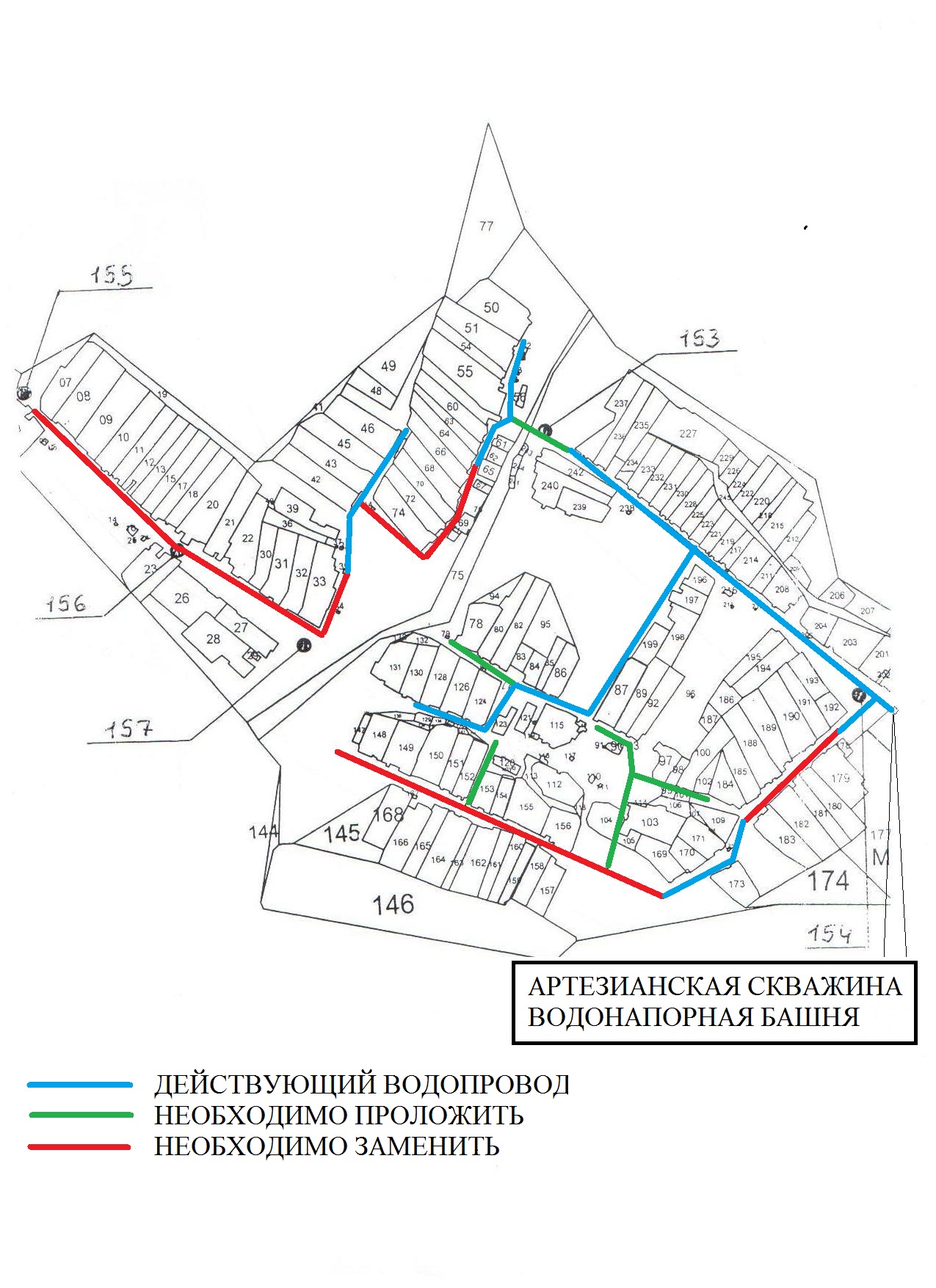 Приложение № 2Схема водопроводных сетей с. Малое  Мереткозино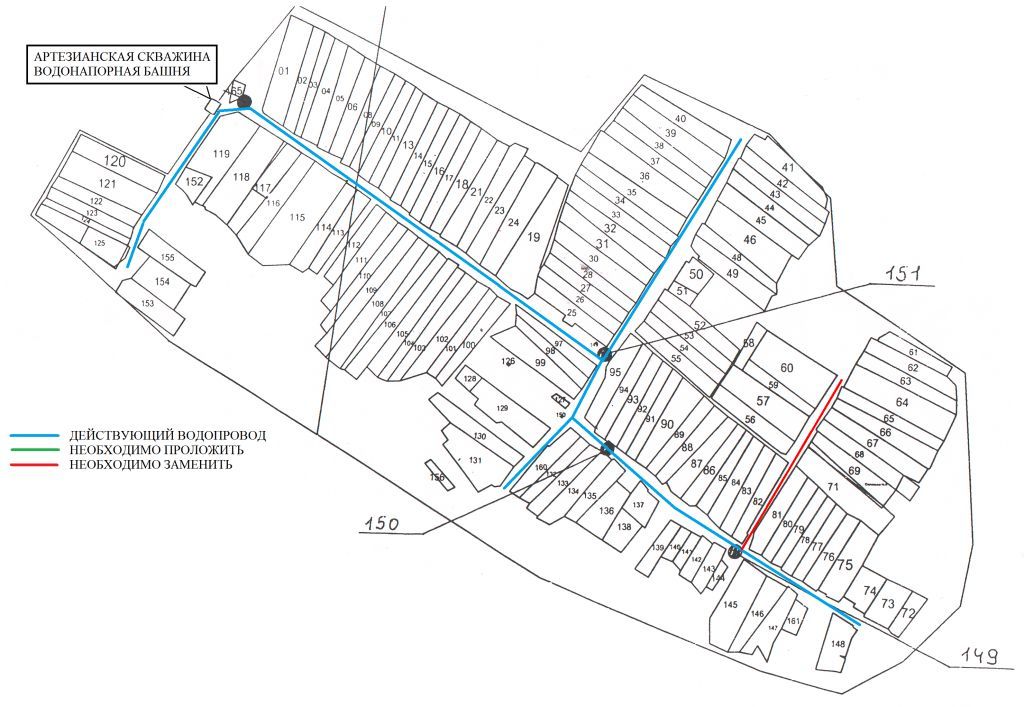 Приложение №3Схема водопроводных сетей д. Яшельча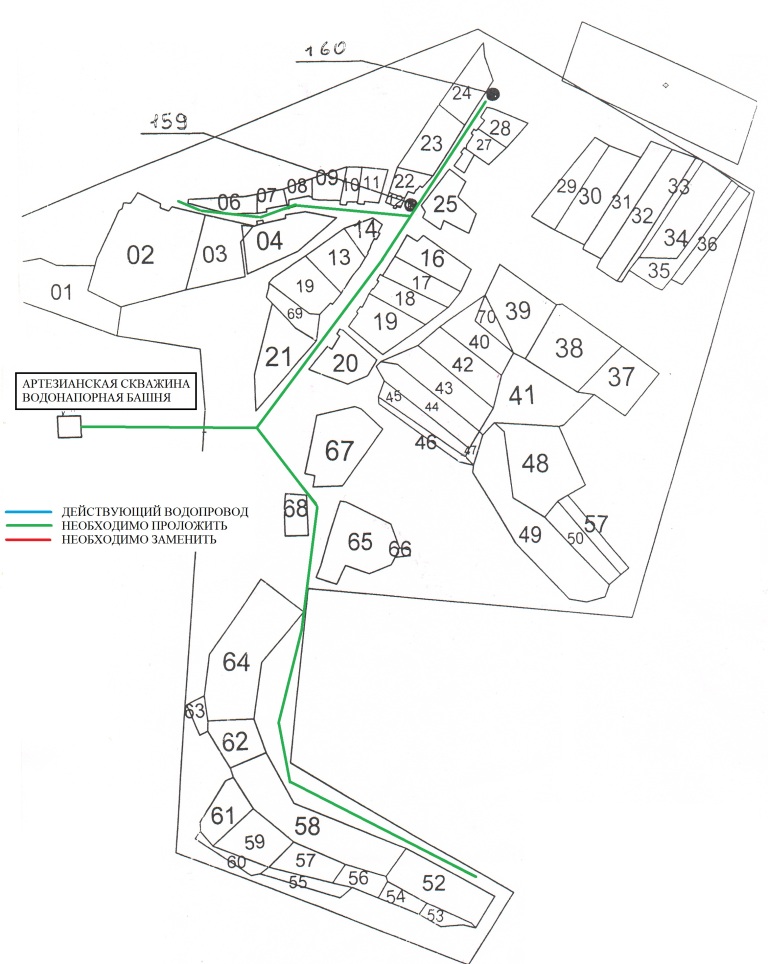 Приложение № 4Перечень мероприятий программы                                                                                                                                                                                     тыс. руб.Приложение № 5Информация об объемах и источниках финансирования на 2014-2025 г.НаименованиеСхема водоснабжения и водоотведения Малосалтыковского сельского поселения Камско-Устьинского муниципального района.Инициатор проекта (муниципальный заказчик).Исполнительный комитет администрации Малосалтыковского сельского поселения.Местонахождение объектаРоссия, Республика Татарстан, Камско-Устьинский район, с. Малые Салтыки.Нормативно-правовая база для разработки схемы.- 	Федерального закона от 07.12.2011 N 416-Ф3 (ред. От 30.12.2012) «О Водоснабжении и водоотведении»- 	СП 31.13330.2012 «Водоснабжение. Наружные сети и сооружения» Актуализированная редакция СНИП 2.04.02.-84* Приказ Министерства регионального развития Российской Федерации от 29 декабря 2011 года № 635/14;- 	СП 32.13330.2012 «Канализация. Наружные сети и сооружения». Актуализированная редакция СНИП 2.04.03-85* Утвержден приказом Министерства регионального развития Российской Федерации (Минрегион России) от 29 декабря 2011 г. № 635/11 и введен в действие с 01 января 2013 г;- СП 10.13130.2009 «Системы противопожарной защиты. Внутренний противопожарный водопровод. Требования пожарной безопасности»;- СП 8.13130.2009 «Системы противопожарной защиты. Источники наружного противопожарного водоснабжения. Требования пожарной безопасности».Цели схемыЦелями схемы являются:- 	развитие систем централизованного водоснабжения и водоотведения для существующего и нового строительства жилищного фонда в период до 2025г. -	увеличение объёмов производства коммунальной продукции, в частности, оказания услуг по водоснабжению и водоотведению при повышении качества оказания услуг, а также сохранение действующей ценовой политики;- 	улучшение работы систем водоснабжения;- 	повышение качества питьевой воды.Способ достижения поставленных целей- 	реконструкция существующих водозаборных узлов;-  	установка ВОС;- 	строительство сетей магистральных водопроводов, обеспечивающих возможность постоянного водоснабжения Малосалтыковского сельского поселения в целом;- 	установка приборов учёта;-  строительство локальных очистных сооружений на предприятиях;- 	снижение вредного воздействия на окружающую среду.Сроки и этапы реализации схемы       Схема будет реализована в период с 2014по 2025 годы. В проекте выделяются 2 этапа, на каждом из которых планируется реконструкция и строительство новых производственных мощностей коммунальной инфраструктуры.Ожидаемые результаты от реализации мероприятий схемы1. Создание современной коммунальной инфраструктуры населенного пункта.2. Повышение качества предоставления коммунальных услуг.3. Снижение уровня износа объектов водоснабжения.4. Улучшение экологической ситуации на территории Малосалтыковского сельского поселения Камско-Устьинского муниципального района. 5. Создание благоприятных условий для привлечения средств внебюджетных источников (в том числе средств частных инвесторов, кредитных средств и личных средств граждан) с целью финансирования проектов модернизации и строительства объектов водоснабжения и водоотведения.6. Обеспечение сетями водоснабжения земельных участков, определенных для вновь строящегося жилищного фонда и объектов производственного, рекреационного и социально-культурного назначения.7. Увеличение мощности систем водоснабжения.Финансовые ресурсы, необходимые для реализации схемыОбщий объем финансирования схемы составляет 9900,0 тыс. руб. в том числе:- собственные средства –780,0 тыс. рублей;- средства Республики Татарстан – 7500,0 тыс. рублей;- средства местного бюджета – 1500,0 тыс. рублей;- другие источники – 120,0 тыс. рублей.Контроль исполнения инвестиционной программыОперативный контроль осуществляет Глава администрации Малосалтыковского сельского поселения Камско-Устьинского муниципального района.№ п/пНаименование показателяЕдиница измеренияИсходный год(.)Первая очередь (2012-2020 гг.)Расчетный срок (2021-2035 гг.)1.ТерриторияТерриторияТерриторияТерриторияТерритория1.1Общая площадь территории Малосалтыковского сельского поселенияга6492,66492,66492,61.2Общая площадь территории населенных пунктов, в т.ч.:га232,7323,7244,71с. Малые Салтыкига107,7107,7119,72д. Малое Мереткозинога105,1105,1105,13д. Яшельчага19,919,919,92.НаселениеНаселениеНаселениеНаселениеНаселение2.1Численность населения -  всего, в том числечел.4504765101с. Малые Салтыкичел.2102302562д. Малое Мереткозиночел.1902082343д. Яшельчачел.5038203.Жилищный фондЖилищный фондЖилищный фондЖилищный фондЖилищный фонд3.1Жилищный фонд – всего, в том числетыс.кв.м15,616,825,61с. Малые Салтыкитыс.кв.м7,17,912,52д. Малое Мереткозинотыс.кв.м6,87,211,43д. Яшельчатыс.кв.м1,71,71,73.2Новое жилищное строительство за период – всего, в том числетыс.кв.м-1,148,801с. Малые Салтыкитыс.кв.м-0,784,562д. Малое Мереткозинотыс.кв.м-0,364,243д. Яшельчатыс.кв.м-0,000,003.3Средняя обеспеченность населения общей площадью жильякв.м./чел.34,934,448,7№ п/пНаименование населенного пунктаИсточник водоснабженияГлубина скважинымНасосное оборудованиеКол-во башен,шт.Мощность источника м³/сутВодопотребление, м³/сутНаличие зон санитарной охраны, шт.Протяженностьводопров.сетей, км1с. Малые СалтыкиКаптаж родника36ЭЦВ6-10-801х25м3150-15,62д. Малое МереткозиноАрт.скважина – 1шт125ЭЦВ6-6.5-1251х15м³150-13,23д. ЯшельчародникродникродникродникродникродникродникродникМалосалтыковское СП21300-28,8№ п/пНаименование сельских поселений и населенных пунктовЧисло жителейСреднесуточный расход, м3/сутМакс. сут-ый, м3/сутНеучтенные расходы (10%), м3/сутПолив, м3/сутПожаротушение м3/сутИтого Живот. сектор, м3/сутВсего, м3/сут1с. Малые Салтыки20925,130,102,51125,454212,0018230,002д. Малое Мереткозино18922,727,222,27113,454196,886202,883д. Яшельча506,07,200,6030,05491,8015106,80Малосалтыковское44853,864,515,38268,8162500,6939539,69№ п/пНаименование сельских поселений, нас. пунктовНаименование хозяйствСпециализацияКоличество головВсего водопотребления,
м3/сут11Малосалтыковское СП3911Малое МереткозиноООО «СХП «Камско-Устьинское»молодняк200611Малые СалтыкиООО «СХП «Камско-Устьинское»молодняк6001811ЯшельчаООО «СХП «Камско-Устьинское»молочные15015№ п/пНаименование сельских поселений и населенных пунктовЧисло жителейСреднесуточный расход, м3/сутМакс. сут-ый, м3/сутНеучтенные расходы (10%), м3/сутПолив, м3/сутПожаротушение м3/сутИтого Живот. сектор, м3/сутВсего, м3/сут1с. Малые Салтыки23027,633,122,7613,8054,098,1618,0116,162д. Малое Мереткозино20824,9629,952,5012,4854,093,946,099,943д. Яшельча384,565,470,462,2854,061,3015,076,30Малосалтыковское СП47657,1268,545,7128,56162,0253,3939,0292,39№ п/пНаименование сельских поселений и населенных пунктовЧисло жителейСреднесуточный расход, м3/сутМакс. сут-ый, м3/сутНеучтенные расходы (10%), м3/сутПолив, м3/сутПожаротушение м3/сутИтого Живот. сектор, м3/сутВсего, м3/сут1с. Малые Салтыки25630,7236,863,07153,654241,39218259,392д. Малое Мереткозино23428,0833,702,81140,454225,286231,283д. Яшельча202,42,880,24125468,641583,64Малосалтыковское СП51061,273,446,12306162535,3239574,32№n/nНаименование мероприятияАдрес объекта Срок начала работСрок окончания работМощность, протяженностьСтоимость работИтого по плану мероприятийИтого по плану мероприятий1Реконструкция водопроводных сетей в с. Малые Салтыки2018 г.2025 г.3,4 км4080,02Реконструкция водопроводных сетей в д. Малое Мереткозино2014 г.2025 г.0,5 км.600,03Строительство водопроводных сетей в с. Малые Салтыки2014 г2025 г.1,3 км1560,04.Строительство водопроводных сетей в с. Яшельча2018 г.2022 г.1,8 км2160,05Проектирование и строительство ВОС с. Малые Салтыки2020 г.2023 г.1500,0Источники финансированияВ том числе по годамВ том числе по годамВ том числе по годамВ том числе по годамВ том числе по годамВ том числе по годамВ том числе по годамВ том числе по годамВ том числе по годамВ том числе по годамВ том числе по годамВ том числе по годамИтогоИсточники финансирования2014 г.2015 г.2016 г.2017 г.2018 г.2019 г.2020 г.2021 г.2022 г.2023 г.2024 г.2025 г.ИтогоИтого по программеЗаемные средстваСобственные средства65,065,065,065,065,065,065,065,065,065,065,065,0780,0Средства Республики Татарстан750,0750,0750,0750,0750,0750,0750,0750,0750,0750,07500,0Средства местного бюджета500,0500,0500,01500,0Другие источники10,010,010,010,010,010,010,010,010,010,010,010,0120,0Итого:75,075,0825,0825,0825,01325,01325,01325,0825,0825,0825,0825,09900,0